WerkvoorbereidingNaamSven EpkerSven Epker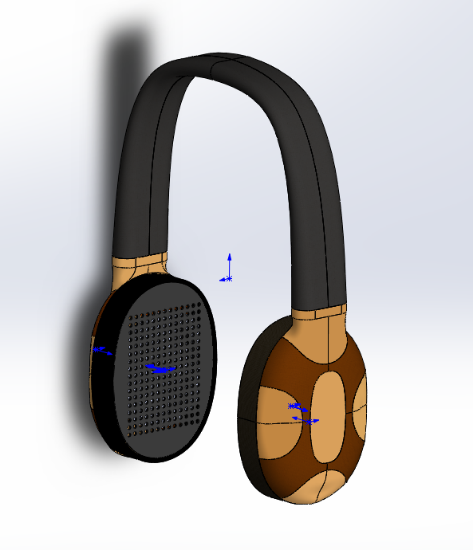 KlasMTD3MTD3ProjectKoptelefoonKoptelefoonDatum 13-6-201913-6-2019bijlagen STL’sSTL’sTelefoonnummerTekening/screenshotwat WanneerGeschatte urenBenodigd gereedschap:Handtekening docentBenodigd gereedschap:3D printer~5-6 uurBenodigd gereedschap:Fraze ~13uurBenodigd gereedschap:Benodigd Materiaal:Esdoorn houtBenodigd Materiaal:ABSBenodigd Materiaal:LeerBenodigd Materiaal:totaal uren~19uurTekeningen bijlagen STL’sSTL’sSTL’sHandtekening werkplaatsTekeningen bijlagen Tekeningen bijlagen Tekeningen bijlagen 